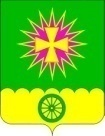 АДМИНИСТРАЦИЯ НОВОВЕЛИЧКОВСКОГО СЕЛЬСКОГОПОСЕЛЕНИЯ ДИНСКОГО РАЙОНАПОСТАНОВЛЕНИЕот 04.02.2019                                                                                            № 20                                     станица НововеличковскаяО введении особого противопожарного режима на территории Нововеличковского сельского поселения Динского районаВ соответствии с Федеральным законом от 21 декабря 1994 года № 69 –ФЗ «О пожарной безопасности», федерального закона от 6 октября 2003 года № 131-ФЗ «Об общих принципах организации местного самоуправления в Российской Федерации», постановлением правительства Российской Федерации от 25 апреля 2012 года № 390 «О противопожарном режиме», закона Краснодарского края от 31 марта 2000 года № 250-КЗ «О пожарной безопасности в Краснодарском крае», решения комиссия по предупреждению и ликвидации чрезвычайных ситуаций и обеспечению пожарной безопасности администрации муниципального образования Динской район № 2 от 29 января 2019 года, в связи со сложившейся не благоприятной обстановкой роста числа пожаров и гибели на них людей на территории Нововеличковского сельского поселения  Динского района  п о с т а н о в л я ю:1. Ввести на территории Нововеличковского сельского поселения Динского района особый противопожарный режим с 1 февраля по 15 апреля 2019 года.2. Запретить сжигание сухой травы, мусора и твёрдых бытовых отходов в населенных пунктах, проведение сельскохозяйственных палов, проведение пожароопасных работ, разведение костров.3. Рекомендовать:3.1. Руководителям предприятий, организаций и учреждений всех форм собственности:-обеспечить на подведомственной территории неукоснительное выполнение мер пожарной безопасности;-систематически проводить разъяснительную работу с сотрудниками и работниками о необходимости соблюдения правил пожарной безопасности на рабочих местах и в быту;-проверить укомплектованность пожарных щитов первичными средствами пожаротушения;-обеспечить очистку объектов и прилегающую к ним территорию, в том числе в пределах противопожарных расстояний между объектами, от горючих отходов, мусора, тары и сухой растительности;-оформить информационные стенды на противопожарную тематику;-обеспечить устойчивое функционирование средств телефонной и радиосвязи для сообщения о пожаре в пожарную охрану;-провести дополнительный противопожарный инструктаж с сотрудниками и работниками с доведением информации об установлении особого противопожарного режима и дополнительных мерах пожарной безопасности.3.2. Руководителям сельскохозяйственных предприятий, главам крестьянско-фермерских хозяйств, индивидуальным предпринимателям:-обеспечить на подведомственной территории неукоснительное выполнение мер пожарной безопасности;-провести весть комплекс необходимых противопожарных мероприятий при проведении уборочных работ и заготовке кормов;-своевременно обновлять минерализованные полосы вдоль лесополос и удалять сухую растительность;-обеспечить готовность имеющейся водовозной и землеройной техники для участия в локализации и ликвидации пожаров.3.3. Директору МУП «ЖКХ Нововеличковское» В.А. Авишову:-вести постоянный контроль за техническим состоянием наружного противопожарного снабжения (пожарных гидрантов, устройств для забора воды) и принять экстренные меры по ремонту неисправных.4. Начальнику отдела ЖКХ, малого и среднего бизнеса администрации Нововеличковского сельского поселения   В.В. Токаренко -активизировать работу по выявлению нарушений по правилам благоустройства.5. Председателям органов ТОС:- постоянно вести с жителями поселения разъяснительную работу по вопросу соблюдения мер пожарной безопасности и действиям в случае пожара, о мерах противопожарной безопасности в пожароопасный период с вручением памяток.6. Отделу по общим и правовым вопросам администрации Нововеличковского сельского поселения Динского района (Калитка), разместить настоящее постановление на официальном сайте Нововеличковского сельского поселения Динского района в сети «Интернет».7. Контроль за выполнением постановления оставляю за собой.8. Постановление вступает в силу со дня его подписания и действует на правоотношения возникающие с 01 февраля 2019 года.Глава Нововеличковскогосельского поселения							              Г.М. Кова